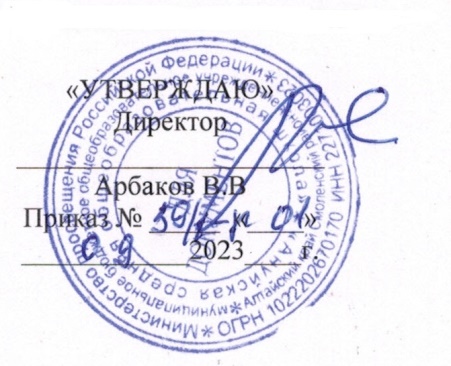 Календарный график ООП НОО на 2023-2024 учебный год.Пояснительная запискаГодовой календарный учебный график составлен в соответствии с: Федеральным законом «об образовании  в Росийской Федерации» от 29.12.2012г.(с изменениями);  Приказом Министерства просвещения РФ от 31.05.2021 N 286 «Об утверждении ФГОС начального общего образования»; СП 2.4.3648-20 "Санитарно-эпидемиологические требования к организациям воспитания и обучения, отдыха и оздоровления детей и молодежи" от 01.01.2021; Приказом  Минпросвещения России от 16.11.2022 N 993 Об утверждении федеральной образовательной программы основного общего образования (Зарегистрировано в Минюсте России 22.12.2022 N 71764); уставом МБОУ «Ануйская СОШ». Настоящий документ признан обеспечить соблюдение прав обучающихся, выполнение нормативно-провавых оснований реализации учебного процесса в школе. Продолжительность учебного года:Продолжительность учебной недели и нагрузка:Режим обучения : в первую смену обучаются все классы  с 1-4.Учебные периоды и их продолжительность: Каникулы и их продолжительность: Дополнительные дни отдыха, связанные с государственными праздниками: 4 Ноября - День народного единства; 1 Января - Новый год; февраля - День защитника Отечества; 8 Марта - Международный женский день;    1-3 Мая - Праздник весны и труда; 9 Мая - День Победы; 12 Июня - День России6. Режим дняПродолжительность урока для 2классе - 40 мин.1 класс- 35 мин. Занятия проходят в 1 смену.Начало уроков первой смены – 9.00. Занятия внеурочной деятельности проводятся по выбору родителей (законных представителей) учащихся из расчета 5 часов на одного учащегося. Ежедневное количество, продолжительность и последовательность учебных занятий, занятий внеурочной деятельности и перемен определяется школьным расписанием с учетом активного отдыха. Перемены между уроками составляют 10-15 минут.7. Расписание подачи звонков:Расписание звонков для 1-2 классов8. Режим работы в период школьных каникул.Занятия детей в учебных группах и объединениях проводятся по временному утвержденному расписанию, составленному на период школьных каникул, в форме экскурсий, походов, соревнований и др. 9. Организация промежуточной и итоговой аттестацииПромежуточная аттестация проводится по четвертям, на основании «Положения о текущем контроле успеваемости, промежуточной аттестации и системе оценки успеваемости учащихся».Сроки промежуточной аттестации:В первых классах  обучение проводится без балльного оценивания знаний    и домашних заданий.10.Организация внеурочной деятельности.Продолжительность занятий внеурочной деятельностью составляет 40 минут, перерывы между занятиями внеурочной деятельностью продолжительностью не менее 10 минут.-Внеурочная деятельность может быть организована на базе образовательного учреждения, учреждений дополнительного образования, учреждений культуры и спорта, аналогично учебному периоду.«УТВЕРЖДАЮ»Директор______________________Арбаков В.В                                                                                          Приказ № _____  «____»____________2023г.Календарный график ООП НОО на 2023-2024 учебный год.Пояснительная запискаГодовой календарный учебный график составлен в соответствии с: Федеральным законом «об образовании  в Росийской Федерации» от 29.12.2012г.(с изменениями); Приказом Министерства просвещения РФ от 17 декабря 2010 г. № 1897 «Об утверждении ФГОС начального общего образования»;  СП 2.4.3648-20 "Санитарно-эпидемиологические требования к организациям воспитания и обучения, отдыха и оздоровления детей и молодежи" от 01.01.2021; уставом МБОУ «Ануйская СОШ». Настоящий документ признан обеспечить соблюдение прав обучающихся, выполнение нормативно-провавых оснований реализации учебного процесса в школе. Продолжительность учебного года:Продолжительность учебной недели и нагрузка:Режим обучения : в первую смену обучаются все классы  с 1-4.Учебные периоды и их продолжительность: Каникулы и их продолжительность: Дополнительные дни отдыха, связанные с государственными праздниками: 4 Ноября - День народного единства; 1 Января - Новый год; февраля - День защитника Отечества; 8 Марта - Международный женский день;    1-3 Мая - Праздник весны и труда; 9 Мая - День Победы; 12 Июня - День России6. Режим дняПродолжительность урока для 3-4  классов - 40 мин.. Занятия проходят в 1 смену.Начало уроков первой смены – 9.00. Занятия внеурочной деятельности проводятся по выбору родителей (законных представителей) учащихся из расчета 5 часов на одного учащегося. Ежедневное количество, продолжительность и последовательность учебных занятий, занятий внеурочной деятельности и перемен определяется школьным расписанием с учетом активного отдыха. Перемены между уроками составляют 10-15 минут.7. Расписание подачи звонков:Расписание звонков для 3-4 классов8. Режим работы в период школьных каникул.Занятия детей в учебных группах и объединениях проводятся по временному утвержденному расписанию, составленному на период школьных каникул, в форме экскурсий, походов, соревнований и др. 9. Организация промежуточной и итоговой аттестацииПромежуточная аттестация проводится по четвертям, на основании «Положения о текущем контроле успеваемости, промежуточной аттестации и системе оценки успеваемости учащихся».Сроки промежуточной аттестации:В первых классах  обучение проводится без балльного оценивания знаний    и домашних заданий.10.Организация внеурочной деятельности.Продолжительность занятий внеурочной деятельностью составляет 40 минут, перерывы между занятиями внеурочной деятельностью продолжительностью не менее 10 минут.-Внеурочная деятельность может быть организована на базе образовательного учреждения, учреждений дополнительного образования, учреждений культуры и спорта, аналогично учебному периоду.КлассыНачало учебного годаОкончание учебного года1,2 классы01 сентября 2023 года26 мая 2024 годаКлассУчебная нагрузкаРежим обученияВыходные120пятидневныйСуббота,воскресенье222пятидневный Суббота,воскресенье                             Дата                            Дата                 Продолжительность Начало четвертиОкончание четвертиКоличество учебных недель1-ая четверть01.09.235.11.2382-ая четверть6.11.238.01.248 3-я четверть9.01.2402.04.24114-ая четверть03.04.2426.05.248Итого1класс2 класс33 нед34 недПромежуток в календарных дняхКлассДата начала каникулДата окончания каникулПродолжительность каникул, праздничных дней Осенние каникулы1-228.10.235.11.239Зимние каникулы1230.12.23 8.01.2410Дополнительные 117.02.2425.02.2410Весенние каникулы1-225.03.2402.04.249Летние каникулы 1,226.05.2431.08.24Начало Режимное мероприятиеокончаниеПродолжительность перемены9.001 урок9.4010 минут9.502 урок10.3015 минут10.453 урок11.2515 минут11.404 урок12.2010 минут12.305 урок13.1010 минут13.206 урок14.0010 минут14.107 урок14.50четвертькласссроки1 четверть2-41.09.23- 05.11.232 четверть2-46.11.23-08.01.243 четверть2-409.01.24-02.04.24Годовая, промежуточная2-403.04.24-26.05.24КлассыНачало учебного годаОкончание учебного года3,4 классы01 сентября 2023 года30 мая 2024 годаКлассУчебная нагрузкаРежим обученияВыходные324шестидневный воскресенье 423пятидневныйСуббота,воскресенье                            Дата                            Дата                 Продолжительность Начало четвертиОкончание четвертиКоличество учебных недель1-ая четверть01.09.235.11.2382-ая четверть6.11.237.01.248 3-я четверть8.01.2424.03.24104-ая четверть25.04.2431.05.249Итого35 недПромежуток в календарных дняхКлассДата начала каникулДата окончания каникулПродолжительность каникул, праздничных дней Осенние каникулы3-428.10.235.11.239Зимние каникулы3-430.12.23 8.01.2410Весенние каникулы3-416.03.2424.04.249Летние каникулы3-401.06.2431.08.2491началоРежимное мероприятиеокончаниеПродолжительность перемены9.001 урок9.4010 минут9.502 урок10.3015 минут10.453 урок11.2515 минут11.404 урок12.2010 минут12.305 урок13.1010 минут13.206 урок14.0010 минут14.107 урок14.50четвертькласссроки1 четверть3-41.09.23- 05.11.232 четверть3-46.11.23-08.01.243 четверть3-409.01.24-24.03.24Годовая, промежуточная3-425.03.24-31.05.24